Το Μουσικό Σχολείο Λαμίας διακρίθηκε στη 10η συνάντηση Σχολικών ΧορωδιώνΟ Δήμος Λαμιέων συγχαίρει το Μουσικό Σχολείο Λαμίας, που συμμετείχε στο 36ο Διεθνές Φεστιβάλ Καρδίτσας και συγκεκριμένα στη 10η συνάντηση Σχολικών Χορωδιών που πραγματοποιήθηκε την Παρασκευή 2 Μαρτίου 2018.  Η 4φωνη Ευρωπαϊκή Χορωδία του Μουσικού Σχολείου Λαμίας, που με την αρωγή του Δήμου Λαμιέων συμμετείχε με 65 μαθητές και μαθήτριες, διακρίθηκε ανάμεσα σε 100 χορωδίες από την Ελλάδα και το εξωτερικό και απέσπασε τις καλύτερες κριτικές και εντυπώσεις, εξασφαλίζοντας έτσι την συμμετοχή του τα επόμενα χρόνια σε φεστιβάλ όχι μόνο του εσωτερικού αλλά και του εξωτερικού.  Από το Γραφείο Τύπου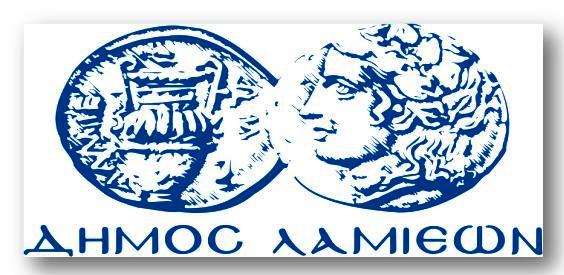 ΠΡΟΣ: ΜΜΕΔΗΜΟΣ ΛΑΜΙΕΩΝΓραφείου Τύπου& Επικοινωνίας                     Λαμία, 5/3/2018